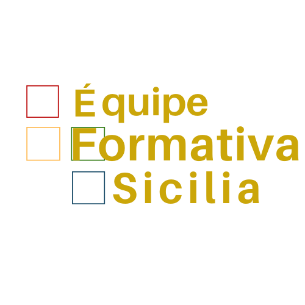 Alla cortese attenzione del Dirigente Scolasticoall’Animatore Digitale e ai docenti del Team dell’InnovazioneOggetto: CodeWeek 2021 - Invito a partecipare ai webinar dimostrativi dell’Équipe Formativa Territoriale      della SiciliaEgregio Dirigente,in occasione della CodeWeek 2021, l’Équipe Formativa Territoriale della Sicilia ha programmato, dal 09 al 24 del mese di ottobre, alcuni incontri di carattere dimostrativo sul coding, da fruire liberamente con tutte le classi e i relativi docenti che volessero partecipare.Gli incontri saranno preceduti da un webinar di carattere esplicativo che si terrà in data 04 ottobre alle ore 16:00, dedicato ai docenti e durante il quale saranno illustrate le modalità di registrazione delle scuole alla settimana europea della programmazione https://codeweek.eu/  e all’iscrizione dei laboratori.Link di accesso diretto al webinar esplicativo (https://marconimangano.webex.com/marconimangano-it/j.php?MTID=m75851fe809856d8d98f704986b188988 – accedere come OSPITE; se richiesta la password di accesso sarà: Codeweek2021).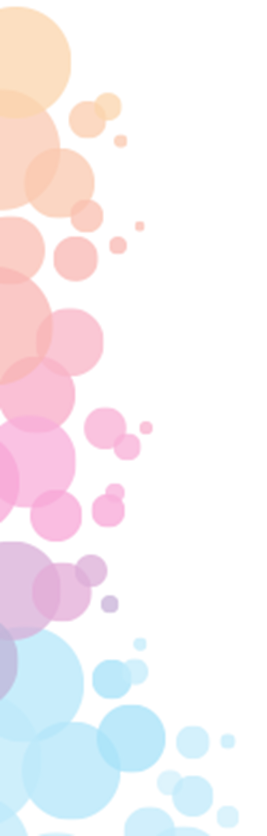 Gli incontri di carattere dimostrativo sul coding si svolgeranno nelle ore e nei giorni indicati dal calendario di seguito riportato e saranno accessibili a tutte le classi che si saranno registrate all’evento tramite un docente referente entro il termine indicato nel form di ogni “singolo laboratorio”. Per partecipare ai laboratori si dovrà accedere al sito https://sites.google.com/view/inclasseconlaeftsicilia2021/home-page e iscriversi alle attività scegliendo tra quelle proposte.Si tratta di attività che hanno lo scopo di stimolare l’interesse verso il coding e di far comprendere la valenza didattica che riveste la sua introduzione nel curricolo scolastico. Ai laboratori si potrà partecipare in diretta attraverso un link che sarà inviato al docente referente. Alla presente si allega, oltre al calendario suddetto, la locandina divulgativa. Certi della sua gentile collaborazione nel divulgare e sostenere questa iniziativa nella sua scuola, ringraziandoLa, La salutiamo cordialmente.Buona CodeWeek 2021!L’Équipe Formativa Territoriale della SiciliaCALENDARIO DEI LABORATORI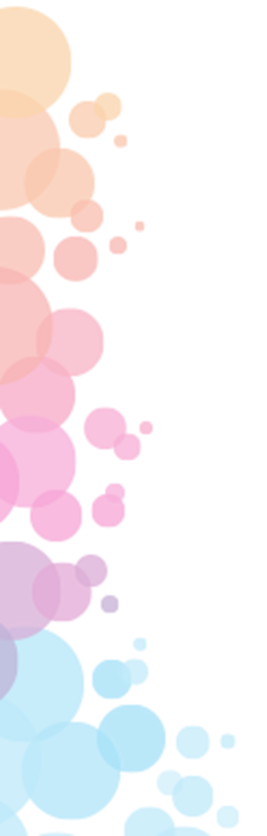 DESTINATARITITOLODATA  INIZIOFINEWEBINAR DOCENTI#CodeWeek2021: come partecipare04/10/202116:0017:30SCUOLA PRIMARIA (CLASSE V)  SECONDARIA DI I GRADO Il cuore pulsante14/10/2111:0012:00SCUOLA DELL’INFANZIASCUOLA PRIMARIA (CLASSE I)Coding & routines18/10/2111:0012:00ALUNNI SCUOLA PRIMARIA (CLASSI I, II e III)It’s Autumn18/10/2110:0011:00SECONDARIA DI II GRADOLa segretaria matta18/10/2109:3010:30SECONDARIA DI I GRADO  SECONDARIA DI II GRADO (BIENNIO)APPlichiamoci per l’ambiente18/10/2111:0012:00SECONDARIA DI I GRADO  SECONDARIA DI II GRADO (BIENNIO)Fruit Game19/10/202110:0011:00SECONDARIA DI II GRADOUn chatbot per amico22/10/2110:0011:00DALLA SCUOLA PRIMARIA AL BIENNIO DELLA SCUOLA SECONDARIA DI II GRADORaccolta Rifiuti Marini22/10/2110:0011:00